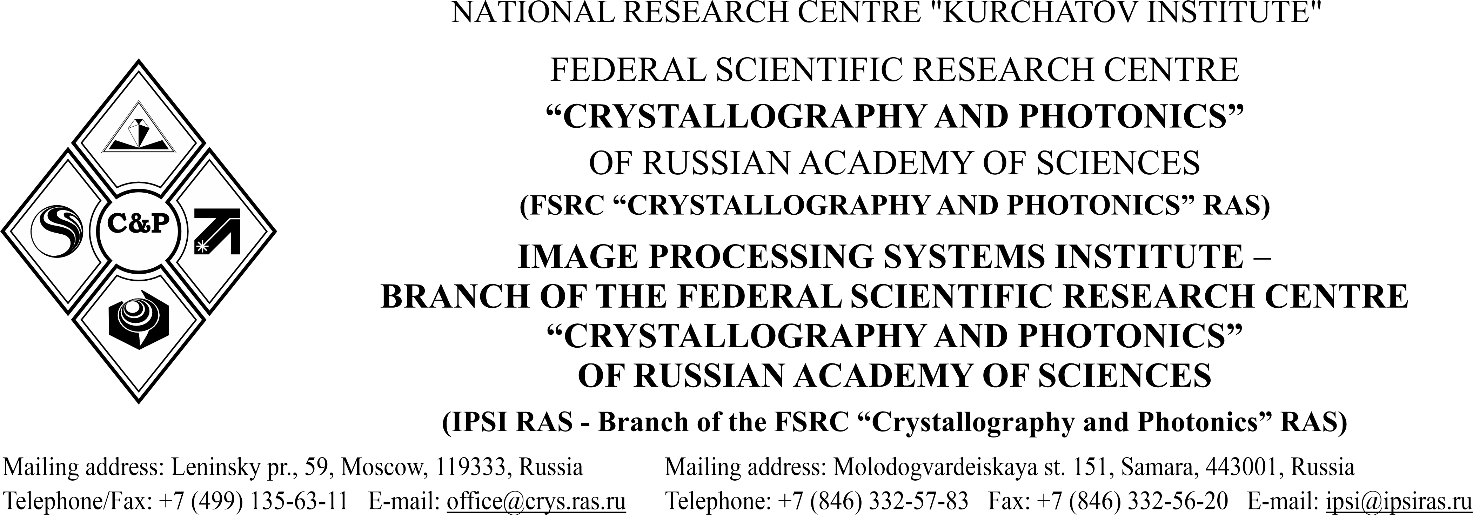 ______________________________________________________________________________________________________________________________________________________________________________№ 11205-                   	for №__________from_____________